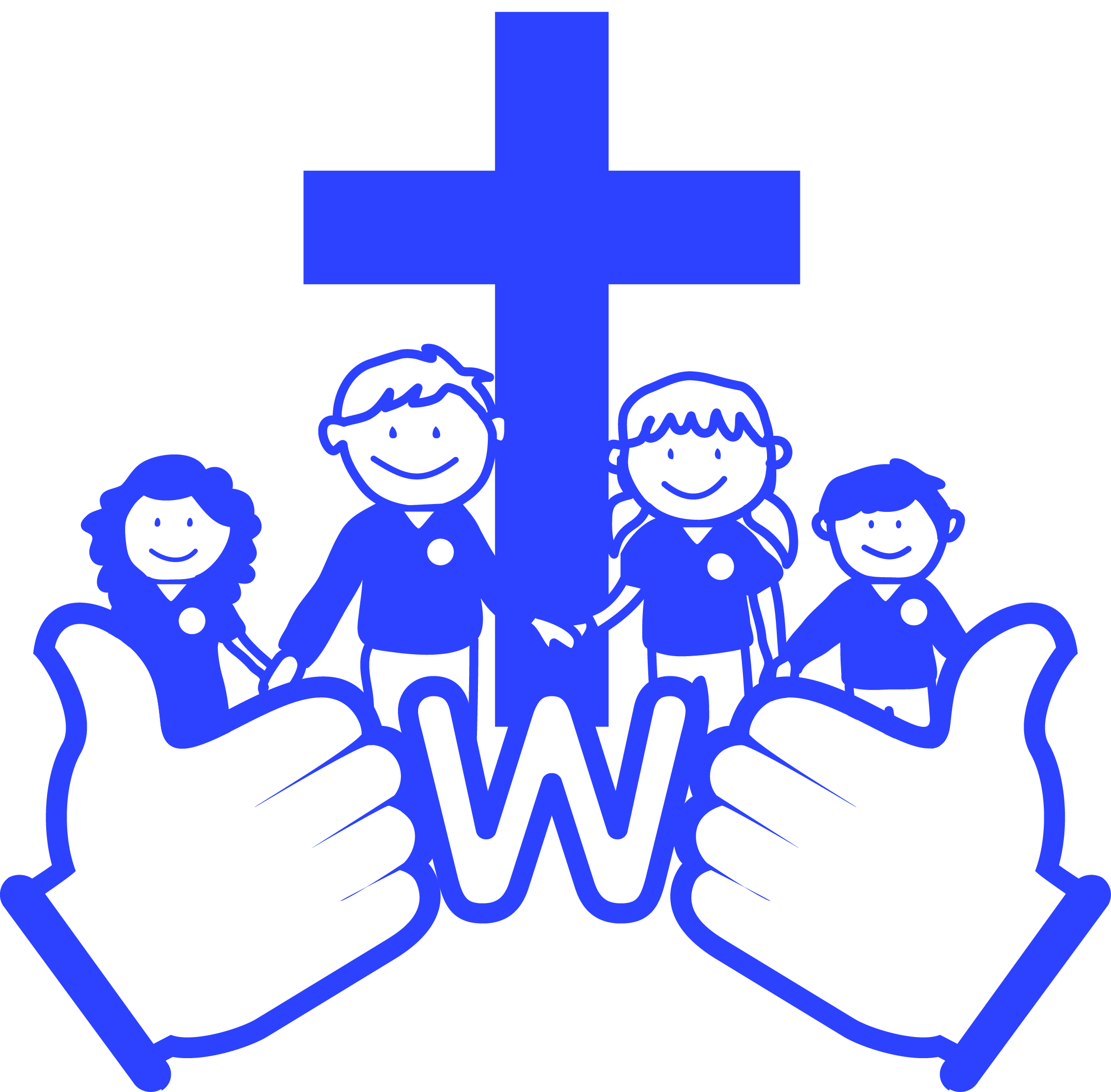 Long Term Curriculum Overview Year 1/2 2018 - 2019Our Vision: At Welbourn we aim to promote and develop Christian attitudes throughout the school, enabling children to make informed decisions and become aware and be tolerant of other cultures and religions.  Our school mission statement, “trying our best to be our best,” provides a framework whereby we put children at the centre of all that we do and value aspirations, resilience and independent learning.  It has at its heart our Christian focus and our desire to see children grow and develop their God given potential as part of a loving school community: Believe, Excite, Succeed, Together Year group Autumn 1Autumn 2Spring 1Spring 2Summer 1Summer 1Summer 2Key Question( Topic name)Was the Great Fire of London really a disaster?What happens to the letters we post?Would you rather live in Kenya or Welbourn?How are toys different to a long time ago?How does your garden grow? Would you like to be an explorer?SpaceWould you like to be an explorer?SpaceDriverHistory English GeographyHistoryScienceHistoryHistoryKey events, experiences, trips Fire engine visit Baking breadVisit to the post office to post a letter Carol singing at Welbourn ManorYorkshire Wildlife ParkMaking a fruit saladVisit to Welbourn Manor to share toysVisit to the Mosque in Lincoln  Gardening at Welbourn ManorBelton tripSpace centre, Leicester Space centre, Leicester Parental engagement opportunities Parental involvement morningNativity Parental involvement morningCarousel of activities linked to AfricaParental involvement morningSewing with parent helpersSharing favourite toys at Welbourn ManorParental involvement morningParental involvement morningSports day Parental involvement morningSports day English units and rich textsNewspaper reportPoetryStoriesThe Jolly Postman Letters and postcards InstructionsHanda’s SurpriseMama Panya’s PancakesStoriesInformation textPinocchio – traditional tales Poetry Life cycle of a plant – explanation text Descriptive writing – The Little GardenerLife cycle of a plant – explanation text Descriptive writing – The Little GardenerThe Way Back Home – Oliver JeffersStoriesSpace poetryMaths links and opportunities Grouping materials in tablesVenn diagram for sorting materials Post office – moneyWeighing parcels Tables – classifying animalsCompass directions – position and direction of a safariStatistics – most common minibeast. Pictogram Sorting – venn diagrams. Old and new toysTemperature – Geography link to weather Sorting plants – venn diagrams.Temperature – Geography link to weather Sorting plants – venn diagrams.Shape and measures linked to planetsScience topicMaterials Materials Animals AnimalsPlants and treesPlants and treesPlants and trees SC1 skills opportunities Sorting materialsGrouping materials Carry out simple tests Use observations and ideas to suggest answers and suggestions Observing closelyClassifying animalsObserving changes – tadpolesAnswering and asking QsPlanting seedsAsking and answering QsPlanting seedsAsking and answering QsObserving changes GeographyUse simple compass directions Use aerial photographsDevise a simple map Use and construct basic symbols in a key  Place knowledge. Geographical skills and fieldwork – Kenya and Welbourn study.Human and physical geography – seasonal and daily weather patterns.Human and physical geography – seasonal and daily weather patterns.HistoryEvents beyond living memory - The Great Fire of LondonChanges within living memory - Toys old and new The lives of significant individuals – Neil ArmstrongArtGreat Fire of London scene.  Skills covered: drawing, shape, line, colour, painting. Designing and making wrapping paper for a Christmas present. Skills covered: using a range of materials, drawing, pattern, texture, shape. Van Gogh artist study (sunflowers and snail).Skills covered: drawing, collage, form, space, making links to artists and their own work, describing similarities and differences.Van Gogh artist study (sunflowers and snail).Skills covered: drawing, collage, form, space, making links to artists and their own work, describing similarities and differences.DTTaste and review different breads.Design and bake bread. Review bread.Baking stromboli with Darren from Roots to Food.   Skills covered: Choose right ingredients for a productUse equipment safelyMake sure product looks attractiveTo be hygienic when working with foodDesign, make and evaluate fruit salad. Linked to the story Handa’s surprise.Skills covered: Explain what a healthy diet is Use equipment safelyDesign, make and evaluate finger puppets. Textiles and sewing. Linked to Pinocchio. Skills covered: Measure textilesJoin textiles together in different waysCut textilesChoose textiles for both appearance and qualityMusicNativity songs Call and response – African drummingMusical me – making music for puppet Tradtional stories – Kapow Tradtional stories – Kapow Spae - KapowPEJumpingAthleticsThrowingAthleticsRunningGymnasticsSending and receiving GymnasticsRoundersDanceRoundersDanceAttacking and defendingDanceComputing ResearchProgramming – Beebot Introduction to dataDigital imageryWord processing Word processing Rocket to the moon - kapowREChristianity – What do Christian’s believe God is like?Christianity - Who do Christians believe made the world? Islam – Why is the Qu’ran important to Muslims?Islam – What do Muslims celebrate?Christianity plus other religions.Where do people worship?Christianity plus other religions.Where do people worship?Christianity plus other religions. Where do people worship?Church school valuesJustice Peace and Forgiveness Love and CompassionGenerosity and ThankfulnessService and StewardshipService and StewardshipEqualityBritish values Democracy -class rules-School Council electionsMutual respectIndividual libertyThe rule of lawToleranceToleranceThe best of being British Global learning links/ international days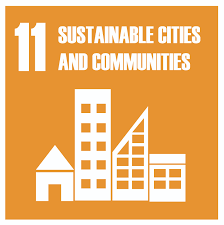 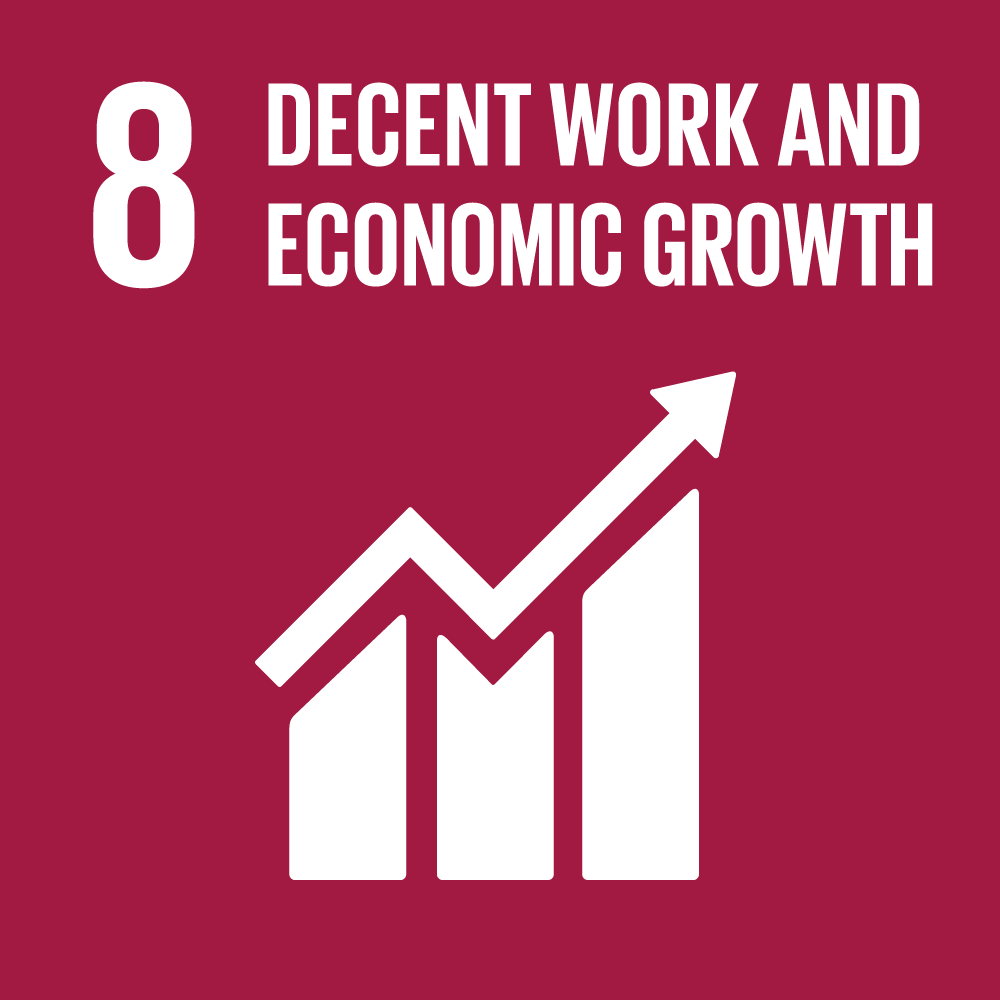 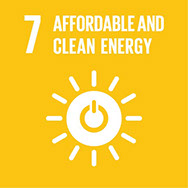 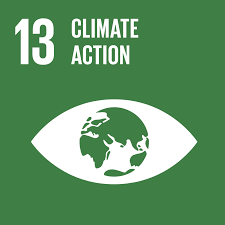 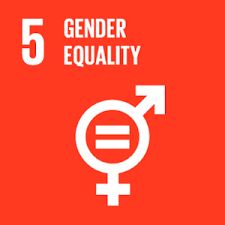 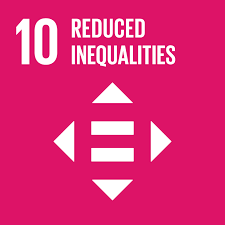 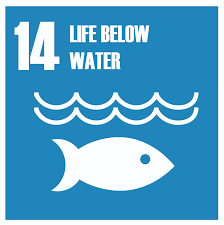 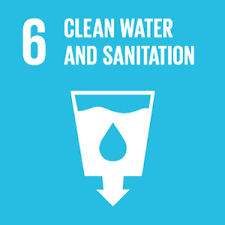 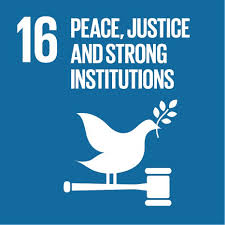 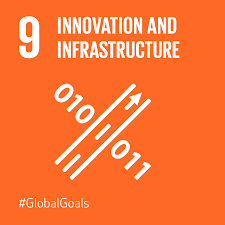 SMSC opportunitiesMorals – recognising right and wrong through school council elections.Social – visit to local post office to post letters to Santa. Cultural diversity between Kenya and Welbourn.Spiritual opportunities – visiting Lincoln Mosque and respecting the faith of others.Social opportunities – visits to Welbourn Manor Nursing Home planting seeds and sketching wild flowers with the residents.Social opportunities – visits to Welbourn Manor Nursing Home planting seeds and sketching wild flowers with the residents.Social opportunities – choral worship with Welbourn Manor Nursing Home. PSHE/ P4C Routines in new classroom. Class rules. Wellbeing – My world KapowWellbeing – My world KapowWellbeing – Looking out KapowWellbeing – Looking outKapowWellbeing – Looking outKapowTransition. Themed weeks Well being week / transition / new startsRoutes to Food workshopAnti Bullying WeekWorld Hello Day Chinese new yearArt week - AfricaKS1 & KS2 SATs weeks KS1 & KS2 SATs weeks Sports day Move up morning